ПРОЕКТРОССИЙСКАЯ ФЕДЕРАЦИЯ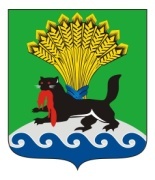 ИРКУТСКАЯ ОБЛАСТЬИРКУТСКОЕ РАЙОННОЕ МУНИЦИПАЛЬНОЕ ОБРАЗОВАНИЕДУМАР Е Ш Е Н И ЕПринято на заседании Думы                                                        № __________/рдот «___»__________20__ г.                                              г. ИркутскО внесении изменений в решение Думы Иркутского района от 26 ноября 2009 года № 03-25/рд «Об утверждении Положения о составе, порядке подготовки, согласовании и утверждении схемы территориального планирования Иркутского районного муниципального образования, порядке подготовки изменений и внесения их»В целях приведения в соответствие с законодательством Российской Федерации схемы территориального планирования Иркутского районного муниципального образования, в соответствии со статьями 18, 19, 20, 21 Градостроительного кодекса Российской Федерации, Приказом Министерства экономического развития Российской Федерации от  21 июля 2016 года 
№ 460 «Об утверждении порядка согласования проектов документов территориального планирования муниципальных образований, состава и порядка работы согласительной комиссии при согласовании проектов документов территориального планирования»,  руководствуясь статьями  25, 53 Устава Иркутского районного муниципального образования, Дума Иркутского районного муниципального образованияРЕШИЛА:1. Внести в решение Думы Иркутского района от 26 ноября 2009 года № 03-25/рд «Об утверждении Положения о составе, порядке подготовки, согласовании и утверждении схемы территориального планирования Иркутского районного муниципального образования, порядке подготовки изменений и внесения их» изменения, изложив  пункт 7.8 в следующей редакции:«7.8. Все предложения заинтересованных физических и юридических лиц (далее - предложения) принимаются до 01 мая текущего года и рассматриваются на заседании рабочей группы по актуализации схемы территориального планирования Иркутского районного муниципального образования.В состав  рабочей группы по актуализации схемы территориального планирования Иркутского районного муниципального образования включаются:- представители органов местного самоуправления муниципальных образований поселений (на территории которых рассматривается поступившее предложение);- от администрации Иркутского районного муниципального образования - руководители, их заместители или главные специалисты следующих органов, уполномоченные:1) в области градостроительной деятельности;2) в области охраны окружающей среды и рационального природопользования;3) в области земельных и имущественных отношений;4) представители других уполномоченных органов администрации Иркутского районного муниципального образования;- депутаты Думы Иркутского районного муниципального образования.В состав  рабочей группы по актуализации схемы территориального планирования Иркутского районного муниципального образования по согласованию могут включаться представители территориальных и отраслевых органов Иркутской области, деятельность которых связана с вопросами планирования развития, обустройства территории, в том числе:1) органа, уполномоченного в области градостроительной деятельности Иркутской области;2) уполномоченного органа в области охраны объектов культурного наследия (при наличии на соответствующей территории объектов культурного наследия и зон охраны объектов культурного наследия);3) представители территориальных органов федеральных органов исполнительной власти, общественных, проектных и научных организаций.Рабочая группа  проводит анализ представленных материалов на предмет соответствия действующему законодательству и современной концепции развития территории (программе социально-экономического развития Иркутского района), по результатам рассмотрения которого готовится заключение о целесообразности (нецелесообразности) учета предложений заинтересованных лиц. По положительно принятым предложениям готовится реестр и заключение, которые направляются Мэру района и главе поселения, на территории которого принимается предложение.»2. Настоящее решение вступает в силу с момента опубликования, за исключением пункта 7.8 Положения в части срока принятия предложений заинтересованных физических и юридических лиц.Пункт 7.8 Положения в части срока принятия предложений заинтересованных физических и юридических лиц вступает в силу с 01 января 2019 года.2. Аппарату Думы Иркутского района  внести в оригинал решения, указанного в пункте 1 настоящего решения, информацию о внесении изменений.3. Настоящее решение опубликовать в газете «Ангарские огни», разместить на официальном сайте: www.irkraion.ru.4. Контроль исполнения настоящего решения возложить на постоянную комиссию по градостроительству, земельным отношениям и охране окружающей среды (А.В. Челпанов).Мэр Иркутского района                                            Председатель Думы                                                                                                   Иркутского района                                                                              Л.П. Фролов                                                                            А.А. Менг№___________/рд«___» ____________20___г.ЛИСТ СОГЛАСОВАНИЯ Кпроекту  решения Думы Иркутского района  «О внесении изменений в решение думы Иркутского района от 26 ноября 2009 года № 03-25/рд «Об утверждении Положения о составе, порядке подготовки, согласовании и утверждении схемы территориального планирования Иркутского районного муниципального образования, порядке подготовки изменений и внесения их»ПОДГОТОВИЛ:Начальник отдела территориальногопланирования КУМИ Иркутского района«___»_____________2018                                                                                         В.А. ВанчиковаВИЗА СОГЛАСОВАНИЯ:Заместитель председателя – начальника отдела архитектуры и обеспечения градостроительнойдеятельности КУМИ Иркутского района                                «___»_____________2018                                                                                           А.А. БорисоваПредседатель КУМИ Иркутского района«____»____________2018                                                                                                 Д.В. ГоринЗаместитель Мэра Иркутского района«____»____________2018                                                                                      К.Н. БарановскийЗаместитель Мэра – руководитель аппарата администрации Иркутского района«____»____________2018                                                                                     П.Н. НовосельцевНачальник правового управленияадминистрации Иркутского района«____»____________2018                                                                                          А.В. ЯнковскаяАнтикоррупционная экспертиза:Администрация Иркутского районного муниципального образования, в лице начальника правового управления Янковской Анны Владимировны, в соответствии с пунктом 2 статьи 6 Федерального закона от 25 декабря 2008 г. № 273-ФЗ «О противодействии коррупции» и подпунктом 3 пункта 1 статьи 3 Федерального закона от 17 июля 2009 № 172-ФЗ «Об антикоррупционной экспертизе нормативных правовых актов и проектов нормативных правовых актов» проведена экспертиза согласуемого проекта  нормативно-правового акта в целях выявления в нем положений, способствующих созданию условий для проявления коррупции.ЗАКЛЮЧЕНИЕ:В согласуемом проекте нормативно-правового акта не выявлены положения, способствующие созданию условий для проявления коррупции.«____»  ___________2018                                                                                          А.В. ЯнковскаяСПИСОК РАССЫЛКИ:КУМИ Иркутского районаГазета «Ангарские огни»Проект размещен на сайте администрации ИРМО ____________________